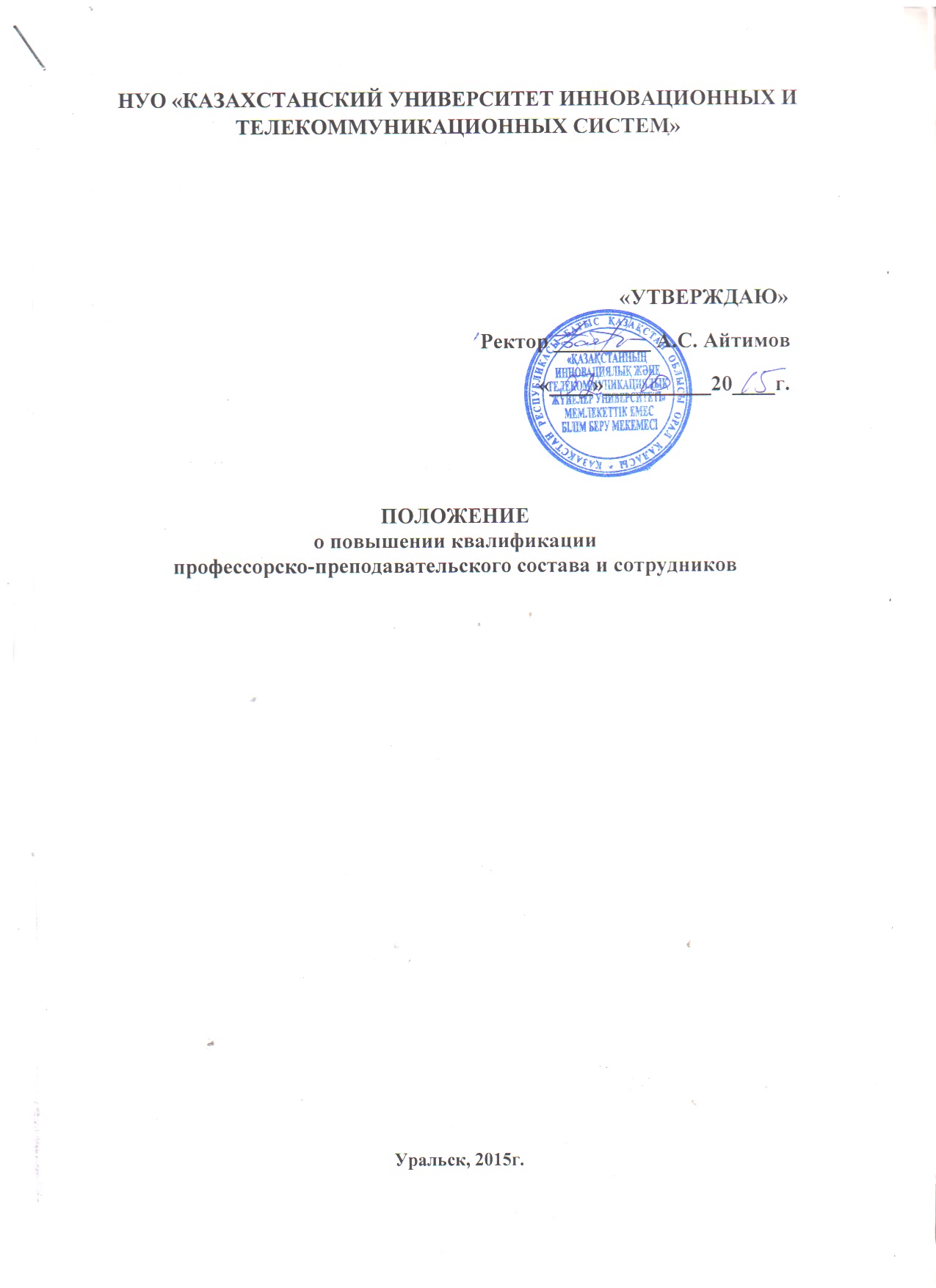 Общие положения Повышение квалификации профессорско-преподавательского состава и сотрудников структурных подразделений КазУИиТС осуществляется в соответствии с Правилами организации и проведения курсов повышения квалификации педагогических кадров, утвержденных приказом Министра образования и науки Республики Казахстан от 28 января 2016 года № 95, разработанных в соответствии (подпункта 38-1) статьи 5 Закона Республики Казахстан от 27 июля 2007 года «Об образовании» и другими нормативными правовыми актами Республики Казахстан в области образования.Повышение квалификации ППС, научных, педагогических работников, сотрудников структурных подразделений является важнейшим фактором совершенствования образовательной деятельности университета, осуществляется в целях повышения качества образования и удовлетворения потребностей работников в получении новых знаний о достижениях в соответствующих отраслях науки и техники, передовом отечественном и зарубежном опыте, повышении педагогического мастерства.Целью повышения квалификации является обновление теоретических и практических знаний профессорско-преподавательского состава и сотрудников структурных подразделений университета в соответствии с возрастающими требованиями к учебно-методической работе в системе высшего и послевузовского образования.Повышение квалификации может проводиться в ведущих вузах, институтах повышения квалификации, и за рубежом.Выбор учреждения для прохождения повышения квалификации определяется проректором по учебной работе с учетом квалификации и должности профессорско-преподавательского состава и сотрудника университета.Повышение квалификации проводиться по мере необходимости, а для ППС, научных и педагогических работников не реже одного раза в 5 лет в следующих формах:курсов повышения квалификации или переподготовки по соответствующему направлению деятельности;стажировки в ведущих передовых учебных заведениях или на предприятиях и организациях;участия в работе тематических и проблемных семинаров;обучения в аспирантуре, докторантуре, соискательство.Повышение квалификации может осуществляться с отрывом, с частичным отрывом, без отрыва от работы и по индивидуальному графику обучения.Финансирование повышения квалификации осуществляться за счет средств самих работников.Повышение квалификации включает следующие виды обучения:- краткосрочное - до 72 часов;- среднесрочное - от 72 до 108 часов;- длительное - свыше 108 часов.Продолжительность и периодичность повышения квалификации профессорско-преподавательского состава и работников университета устанавливается в зависимости от учебной программы, с учетом направления тематики (проблематики), проводимых курсов повышения квалификации. По итогам прохождения повышения квалификации выдаются документы, установленного образца:удостоверение о повышении квалификации (сертификат)- для лиц, прошедших краткосрочное обучение или участвовавших в работе тематических и проблемных семинаров от 72 до 100 часов;свидетельство о повышении квалификации - для лиц, прошедших обучение по программе от 101 до 500 часов;диплом о профессиональной переподготовке для лиц, прошедших обучение по программе от 501 до 1500 часов; Результатом повышения квалификации профессорско-преподавательского состава и сотрудников университета является использование полученных знаний, умений и навыков в учебном процессе:разработка курса лекций;издание методических изданий, пособий;разработка программы нового учебного курса;проведение семинара, мастер- класса и др.;написание статьи, параграфа, главы диссертации;использование технических новинок в лабораторном практикуме;другие виды деятельности.Организация повышения квалификации Работу по повышению квалификации профессорско-преподавательского состава и сотрудников структурных подразделений КазУИиТС координирует проректор по учебной работе. Сроки и формы прохождения повышения квалификации профессорско-преподавательского состава и сотрудников структурных подразделений устанавливаются руководителями структурных подразделений по согласованию с проректором по учебной работе. Руководители структурных подразделений несут ответственность за направление на повышение квалификации своих работников.План повышения квалификации ППС и сотрудников структурных подразделений университета формируется учебно-методическим Советом ежегодно до 20 сентября в соответствии с представленными годовыми планами повышения квалификации структурных подразделений университета.  Сотрудник за 20 дней до наступления сроков повышения квалификации подает заявление в произвольной форме на имя руководителя структурного подразделения о направлении на повышение квалификации.После прохождения курсов повышения квалификации ППС, сотрудник должен не позднее 5 дней представить руководству структурного подразделения отчет и копии документа о повышении квалификации (сертификата, удостоверения, свидетельство или диплома).Выписка из протокола заседания кафедры об утверждении отчета о повышении квалификации, копии документов о повышении квалификации (сертификата, удостоверения, свидетельства и диплома) и письменный отчет сотрудника передаются в Учебно-методический совет университета, на котором отчитывается лицо, прошедшее повышение квалификации. Организация и проведение стажировки3.1. Стажировка может быть как самостоятельным видом дополнительного профессионального образования, так и одним из разделов учебного плана при повышении квалификации и переподготовки кадров, в результате которой  формируется профессиональная компетентность.3.2. Основной целью стажировки является формирование и закрепление на практике профессиональных знаний, умений и навыков, полученных в результате теоретической подготовки, а также в целях изучения передового опыта, приобретения профессиональных и организаторских навыков для выполнения обязанностей по занимаемой или более высокой должности.Стажировка работников КазУИиТС проводится в передовых высших учебных заведениях, в организациях, ведущих научно-исследовательских институтах, образовательных учреждениях. Стажировка может быть краткосрочной (от 14 дней, объем- 72 часа) и длительной (от 2 до 4 месяцев, объемом от 100 до 1000 часов). Продолжительность и сроки стажировки определяет ректор университета в соответствии с планом повышения квалификации.Основным отчетным документом по итогам стажировки является справка о прохождении стажировки и отчет о проделанной работе за весь период стажировки, которые представляются руководству структурного подразделения в течение пяти дней по завершению срока стажировки.Выписка из протокола заседания кафедры (структурного подразделения) об утверждении отчета, копия справки и письменный отчет сотрудника передаются в Учебно-методический совет университета, на котором отчитывается лицо, прошедшее стажировку. Взаимодействие структурных подразделений университета по вопросам организации повышения квалификацииСтруктурные подразделения университета взаимодействуют с организациями (учреждениями) в сфере повышения квалификации профессорско-преподавательского состава и сотрудников следующим образом:4.1. Кадровая служба университета осуществляет постоянный контроль за соблюдением периодичности повышения квалификации ППС и сотрудниками структурных подразделений и формирует предложения по списку лиц, которым необходимо повышение квалификации в текущем учебном году.Отдел «Управление учебным процессом» координирует работу по повышению квалификации ППС и сотрудниками структурных подразделений в университете, способствует внедрению современных методов и способов реализацией учебных планов и программ, полученных на курсах повышения квалификации, осуществляет контроль за их содержанием.Бухгалтерия осуществляет планирование и учет денежных средств, выделенных на повышение квалификации ППС университета.Руководители учебных структурных подразделений, реализующие программы повышения квалификации, представляют отчеты о своей деятельности в Учебно- методический совет университета.Решение Ученым советом университета принято  от«_02_»____10____ 2015 г. протокол № __1__